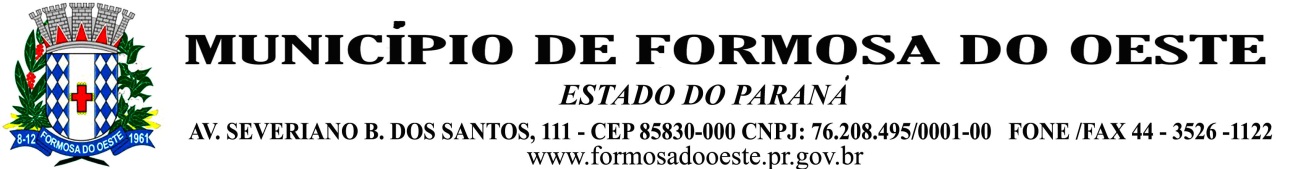 ANEXO VIII - EDITAL Nº 01/2023 DE 03 DE FEVEREIRO DE 2023
TERMO DE NOMEAÇÃO PARA ENVIO DE DOCUMENTOS
Nós, alunos das Instituições de Ensino inframencionadas, vimos pelo presente nomear o(a) Sr.(a) NOME COMPLETO DO ALUNO RESPONSÁVEL PELA LINHA, portador(a) do RG  nº xxxxxxxx e inscrito(a) no CPF sob nº xxxxxxxxxxxxx, como nosso(a) Coordenador(a) para envio da documentação de Prestação de Contas referente ao recurso recebido no mês de XXXXX, valor de R$ por aluno, do “Programa Auxílio Transporte Universitário e Técnico”, com poderes para subscrever todo e qualquer documento referente a Lei Municipal nº 1041/2023 que se faça necessário perante à Prefeitura do Município de Formosa do Oeste.Formosa do Oeste, XX de INSERIR O MÊS de 2023.NOME COMPLETOCoordenador da linha de QtdNOME COMPLETOINSTITUIÇÃO DE ENSINO/MUNICÍPIOASSINATURA12345678910111213141516171819202122232425262728293031323334353637383940414243